St Peter’s Church of England (Aided) Primary School 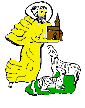 Accessibility PlanThe Governing Body of St Peter’s Church of England (Aided) Primary School
adopted this policy on 10th February 2020. Signed: _________________________________________ (Chair of Governors)Signed: _________________________________________ (Head Teacher)Review every 3 yearsContents1. AimsSchools are required under the Equality Act 2010 to have an accessibility plan. The purpose of the plan is to:Increase the extent to which disabled pupils can participate in the curriculumImprove the physical environment of the school to enable disabled pupils to take better advantage of education, benefits, facilities and services providedImprove the availability of accessible information to disabled pupilsOur school aims to treat all its pupils fairly and with respect. This involves providing access and opportunities for all pupils without discrimination of any kind.At St Peter’s Church of England Primary School we are committed to working together to provide an inspirational and exciting learning environment where all children can develop an enthusiasm for life-long learning. We believe that children should feel happy, safe and valued so that they gain a respectful, caring attitude towards each other and the environment both locally and globally. The plan will be made available online on the school website, and paper copies are available upon request.Our school is also committed to ensuring staff are trained in equality issues with reference to the Equality Act 2010, including understanding disability issues.The school supports any available partnerships to develop and implement the plan.Our school’s complaints procedure covers the accessibility plan. If you have any concerns relating to accessibility in school, this procedure sets out the process for raising these concerns.We have included a range of stakeholders in the development of this accessibility plan, including the Local Authority, and consultations with pupils, parents, staff and governors of the school. 2. Legislation and guidanceThis document meets the requirements of schedule 10 of the Equality Act 2010 and the Department for Education (DfE) guidance for schools on the Equality Act 2010.The Equality Act 2010 defines an individual as disabled if he or she has a physical or mental impairment that has a ‘substantial’ and ‘long-term’ adverse effect on his or her ability to undertake normal day to day activities. Under the Special Educational Needs and Disability (SEND) Code of Practice, ‘long-term’ is defined as ‘a year or more’ and ‘substantial’ is defined as ‘more than minor or trivial’. The definition includes sensory impairments such as those affecting sight or hearing, and long-term health conditions such as asthma, diabetes, epilepsy and cancer.Schools are required to make ‘reasonable adjustments’ for pupils with disabilities under the Equality Act 2010, to alleviate any substantial disadvantage that a disabled pupil faces in comparison with non-disabled pupils. This can include, for example, the provision of an auxiliary aid or adjustments to premises.This policy complies with our funding agreement and articles of association.3. Action planThis action plan sets out the aims of our accessibility plan in accordance with the Equality Act 2010. Aim 1: To increase the extent to which disabled pupils can participate in the school curriculum. Our key objective is to reduce and eliminate barriers to access to the curriculum and to ensure full participation in the school community for pupils, and prospective pupils, with a disability.Aim 2: To improve the physical environment of the school to increase the extent to which disabled pupils can take advantage of education and associated services.Aim 3: To improve the delivery of information to disabled pupils and parents.4. Access Audit The school is a single storey building with corridors and several access points from outside. Both KS1 and KS2 areas are easily accessed from the outside. The hall is accessible to all. On-site car parking for staff and visitors include one dedicated disabled parking bays. All entrances to the school are either flat or ramped and all have wide doors fitted. The main entrance features a secure split-level lobby fitted with a lift which can accommodate a large wheelchair.  This is maintained on a regular basis through a service agreement with Midland Lift Services Ltd. School staff are trained in the operation of the lift when relevant. Training is reviewed annually. The reception has been fitted with a low reception hatch, this being fully accessible to wheelchair users. There are disabled toilet facilities available just beyond reception within the school. This is fitted with a handrail and a pull emergency cord. The school has internal emergency signage and escape routes are clearly marked. 5. Links with other policiesThis accessibility plan is linked to the following policies and documents:Behaviour policyHealth, safety and wellbeing policyEquality Objectives statement for publicationSpecial educational needs (SEN) policySupporting pupils with medical conditions policyCurriculum policySchool improvement plan1.Aims___________________________________________________________22.Legislation and guidance__________________________________________23.Action plan_____________________________________________________34.Access Audit____________________________________________________95.Links with other policies___________________________________________9TargetsStrategiesTimescaleResponsibilitiesSuccess CriteriaSHORT TERMTo liaise with Nursery providers to review potential intake for Sept 15 To identify pupils who may need additional to or different from provision for Sept 20 Intake Sept 2020/2021HTEYFS TeacherSENCOProcedures/equipment/ideas set in place by Sept 2020SHORT TERMTo review all statutory policies to ensure that they reflect inclusive practice and procedureTo comply with the Equality Act 2010Ongoing 2019/2020HTAll subject leadersRegistrarAll policies clearly reflect inclusive practice and procedureSHORT TERMTo establish close liaison with parentsTo ensure collaboration and sharing between school and familiesOngoing throughout 2019/2020HTAll TeachersClear collaborative working approachSHORT TERMTo establish close liaison with outside agencies for pupils with ongoing health needs eg. Children with severe asthma, epilepsy or mobility issuesTo ensure collaboration between all key personnelOngoing throughout 2019/2020HTLSA’sOutside agenciesClear collaborative working approachSHORT TERMTo ensure full access to the curriculum for all staff and children.Outside Play visits; Employment of specialist advisory teachers, CPD for staff and:-A differentiated curriculum with alternatives offeredA range of support staffMultimedia activities to support most curriculum areasUse of interactive ICT equipmentSpecific equipment sourced from OTOngoingTeachersSENCOEd PsychAdvice taken and strategies evident in classroom practiceTargetsStrategiesTimescaleResponsibilitiesSuccess CriteriaMEDIUM TERMTo finely review attainment of all SEN pupilsSENCO/Class Teacher meetings/Pupil progressTermlyClass TeachersSENCOProgress made toward IEP targetsProvision mapping shows clear steps and progress madeMEDIUM TERMTo monitor attainment of Able,  G & T pupilsAble G&T booster groups/ activitiesMonitor Able G&T listOngoingAnnuallyAble G&T Co-ordinatorClass TeachersAble G&T children making proportionate progressAchieving above average resultsMEDIUM TERMTo promote the involvement of disabled students in classroom discussions/activitiesTo take account of a variety of learning styles when teachingWithin the curriculum, the school aims to provide full access to all aspects of the curriculum by providing (where appropriate)Wheelchair accessScreen magnifier software for the visually impairedFeatures such as sticky keys to aid disables users in using a keyboardElklan training for relevant staffGiving alternatives to enable disabled pupils to participate successfully in lessonsCreating positive images of disability within the school so that pupils grow into adults who have some understanding of the needs of disabled peopleOngoingWhole school approachVariety of learning styles and multi-sensory activities evident in planning and in the classroomsEnsuring that the needs of all disabled pupils, parents and staff are represented within the schoolLONG TERMTo evaluate and review the above short and medium term targets annuallySee aboveAnnuallySLTCore curriculum co-ordinatorsGovernorsAll children making good progressLONG TERMTo deliver findings to the Governing BodyFinance, Premises and Curriculum Governors Committee meetingsAnnuallyTermly SEN Governor/ SENCo meetingsSENCOSLT/SEN GovernorGovernors fully informed about SEN provision and progressTargetsStrategiesTimescaleResponsibilitiesSuccess CriteriaSHORT TERMImprove physical environment of the schoolThe school will take into account the needs of pupils, staff and visitors with physical difficulties and sensory impairments when planning and undertaking future improvements and refurbishments of the site and premises, such as improved access, lighting and colour schemes, and more accessible facilities and fittingsOngoingSLTEnabling needs to be met where possibleSHORT TERMEnsuring a visually stimulating environment for all childrenColourful, lively displays in classrooms and inviting role play areasOngoingTeaching and non-teaching staff Lively and inviting environment maintainedSHORT TERMEnsuring all with a disability are able to be involvedCreate access plans for individual disabled children as part of support plan progressUndertake confidential survey of staff and governors to ascertain access needs and make sure they are met in school and at meetings etcInclude questions in the confidential pupil information questionnaire about parents/carers’ access needs and ensure they are met at all eventsWith immediate effect, to be constantly reviewedTeaching and non-teaching staffEnabling needs to be met where possibleSHORT TERMTo ensure that the medical needs of all pupils are met fully within the capability of the schoolTo conduct parent interviews, liaise with external agencies, identifying training needs and establish individual protocols where neededWith immediate effect, to be constantly reviewedHTSENCoBusiness ManagerOccupational HealthTargetsStrategiesTimescaleResponsibilitiesSuccess CriteriaSHORT TERMEnsuring disabled parents have every opportunity to be involvedUtilise disabled parking space for disabled drop off & collection of childrenArrange for staff qualified in sign language to communicate with hearing impaired parents if appropriateOffer a telephone call to explain letters home for some parents who need thisAdopt a more proactive approach to identifying the access requirements of disabled parentsWith immediate effect, to be constantly reviewedWhole school teamTo ensure that disabled parents are not discriminated against and are encouraged to take interest and be involved in their child’s educationMEDIUM TERMTo improve community linksSchool to continue to have strong links with St Peter’s Church, other schools within the Family of Schools and Leicestershire AuthorityOngoingSLTAll staffImproved awareness of disabilities, the wider community, the world and their needs.Improved community cohesionLONG TERMContinue to develop playgrounds and facilitiesLook for funding opportunitiesOngoingWhole school approachInclusive child-friendly play areasLONG TERMTo ensure driveway, roads and paths around school are as safe as possibleCommunication with parents via safety messages / newsletters / walk to school weekBikeability for Year 6 childrenOngoingPSHE Co-ordinatorSLTNo accidentsLONG TERMTo maintain accreditation of Leicestershire Healthy Schools awardContinue to work towards Leicestershire Healthy Schools target OngoingPSHE / Healthy Schools Co-ordinatorWhole school approachAchievement of awardTargetsStrategiesTimescaleResponsibilitiesSuccess CriteriaSHORT TERMParent with hearing impairmentRegular communication with parentsStaff made available for parents’ evenings and annual reviews who are qualified in sign language if appropriate OngoingClass TeacherSLTTwo way communication in placeSHORT TERMTo ensure all children with ASD have access to the curriculumRegular parental communicationIndividualised multi-sensory teaching strategies used for ASD childrenOngoingAll staff to be awareASD children able to access curriculumSHORT TERMTo enable improved access to written information for pupils, parents and visitorsInvestigate symbol software to support learners with reading difficultiesRaising awareness of font size and page layouts will support pupils with visual impairmentsAuditing the school library to ensure the availability of large font and easy read texts will improve accessAuditing signage around school to ensure that it is accessible to all is a valuable exerciseTargetsStrategiesTimescaleResponsibilitiesSuccess CriteriaMEDIUM TERMTo review children’s records ensuring school’s awareness of any disabilitiesInformation collected about new childrenRecords passed up to each class teacherEnd of year class teacher meetingsAnnual reviewsIEP MeetingsMedical forms updated annually for all childrenPersonal health plansSignificant health problems – children’s photos displayed on staffroom notice board and in the First Aid roomAnnuallyClass TeachersOutside agenciesSLTOffice staffEach Teacher / staff member aware of disabilities of children in their classesLONG TERMIn school record system to be reviewed and improved where necessary(Records on SIMS / Network protected)Record keeping system to be reviewedContinual review and improvementAssessment Co-ordinator / SLT Effective communication of information about disabilities throughout the school